CiągiObliczanie granic ciągówGRUPAIMIĘ I NAZWISKO1. Oblicz granicę ciągu:1. Oblicz granicę ciągu:1. Oblicz granicę ciągu:Film: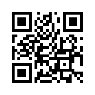 2. Oblicz granicę ciągu:2. Oblicz granicę ciągu:2. Oblicz granicę ciągu:Film: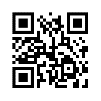 3. Oblicz granicę ciągu:3. Oblicz granicę ciągu:3. Oblicz granicę ciągu:Film: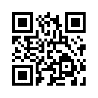 4. Oblicz granicę ciągu:4. Oblicz granicę ciągu:4. Oblicz granicę ciągu:Film: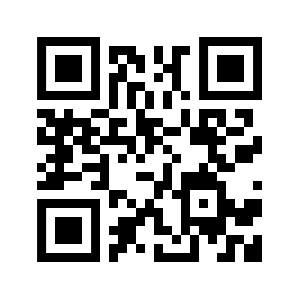 5. Oblicz granicę ciągu:5. Oblicz granicę ciągu:5. Oblicz granicę ciągu:Film: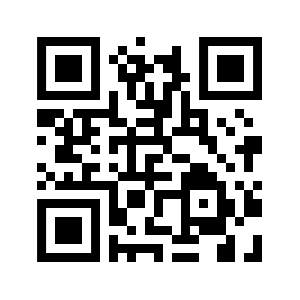 CiągiObliczanie granic ciągówGRUPAIMIĘ I NAZWISKO1. Oblicz granicę ciągu:1. Oblicz granicę ciągu:1. Oblicz granicę ciągu:Film:2. Oblicz granicę ciągu:2. Oblicz granicę ciągu:2. Oblicz granicę ciągu:Film:3. Oblicz granicę ciągu:3. Oblicz granicę ciągu:3. Oblicz granicę ciągu:Film:4. Oblicz granicę ciągu:4. Oblicz granicę ciągu:4. Oblicz granicę ciągu:Film:5. Oblicz granicę ciągu:5. Oblicz granicę ciągu:5. Oblicz granicę ciągu:Film: